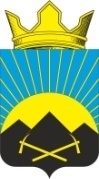 РОССИЙСКАЯ ФЕДЕРАЦИЯРОСТОВСКАЯ ОБЛАСТЬТАЦИНСКИЙ РАЙОНМУНИЦИПАЛЬНОЕ ОБРАЗОВАНИЕ«УГЛЕГОРСКОЕ СЕЛЬСКОЕ ПОСЕЛЕНИЕ»АДМИНИСТРАЦИЯ  УГЛЕГОРСКОГО  СЕЛЬСКОГО  ПОСЕЛЕНИЯ   ________________________________________________________________ПОСТАНОВЛЕНИЕ30  ноября  2022 г.	                     № 147.1                              п. УглегорскийВ рамках реализации п.7.1 Постановления Правительства Ростовской области от 10.10.2022 № 845 «О мерах поддержки семей лиц, призванных на военную службу по мобилизации»,в соответствии с решением Собрания депутатов Углегорского сельского поселения от 28.10.2022 № 62 «О внесении изменений в решение Собрания депутатов Углегорского сельского поселения от 29.11.2019 г. № 151 «О земельном налоге», Администрация Углегорского сельского поселенияПОСТАНОВЛЯЕТ:    1. Освободить лиц, призванных на военную службу по мобилизации, а также членов их семей от уплаты земельного налога по срокам уплаты 1 декабря 2022 года и 1 декабря 2023 года.    2. Настоящее постановление вступает в силу со дня его официального опубликования.         3.Контроль за выполнением настоящего постановления оставляю за собой.Глава Администрации                                                                К.В. ЕрмаковаУглегорского сельского поселенияОб освобождении лиц, призванных на военную службу по мобилизации, а так же членов их семей от уплаты земельного налога